ПРОЕКТ_________________________________Т.А. ЧикуноваПредседатель Думы Камышловского городского округа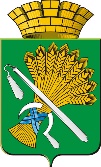 ДУМА КАМЫШЛОВСКОГО ГОРОДСКОГО ОКРУГА(седьмого созыва)РЕШЕНИЕот 		20_ года       № 					           		город КамышловО внесении изменений в Правила землепользования и застройки Камышловского городского округа, утвержденные решением Думы Камышловского городского округа от 25.05.2017 года № 116 	В целях реализации градостроительной деятельности, устойчивого развития территории Камышловского городского округа, социальных инфраструктур и обеспечения интересов граждан и их объединений, в соответствии с Градостроительным кодексом Российской Федерации,  Федеральным законом от 06.10.2003 №131-ФЗ «Об общих принципах организации местного самоуправления в Российской Федерации», Уставом  Камышловского городского округа,  Дума Камышловского городского округаРЕШИЛА:1. Внести в Правила землепользования и застройки Камышловского городского округа, утвержденные решением Думы Камышловского городского округа от 25.05.2017 года № 116 следующие изменения:         1.1 в карте градостроительного зонирования муниципального образования «Камышловский ГО»:        1.1.1 перезонировать территориальную зону Ж-2 (Зона малоэтажных многоквартирных жилых домов) в территориальную зону Ж-1 (Зона застройки индивидуальными жилыми домами) в границах земельных участков с кадастровыми номерами 66:46:0103002:2025, 66:46:0103002:3089 и прилегающую территорию (приложение №1).         1.1.2. перезонировать территориальную зону Ж-2 (Зона малоэтажных многоквартирных жилых домов) в территориальную зону Ж-1 (Зона застройки индивидуальными жилыми домами) в границах земельных участков с кадастровыми номерами 66:46:0103002:1981, 66:46:0103002:1980 (приложение №2).          1.1.3. перезонировать часть территориальной зоны ЗОП (Зона общего пользования) в территориальную зону Ж-1 (Зона застройки индивидуальными жилыми домами) в целях приведения в соответствие границ земельного участка с кадастровым номером 66:46:0101005:449 (приложение №3).            1.1.4. исключить часть территории в границах земельного участка с кадастровым номером 66:46:0104002:338 из территориальной зоны Ж-2 (Зона малоэтажных многоквартирных жилых домов) и включить в границы территориальной зоны ОД(С-7) (Зона школьных, дошкольных учебных комплексов) (приложение №4).1.1.5. внести изменения в статью 84 части III «Градостроительные регламенты», в части исключения из таблицы 7 «Условно разрешенные виды использования» п. 3 «Здравоохранение» и п. 4 «Образование и просвещение», из таблицы 8 раздела «Условно разрешенные виды использования» п. 3 «Здравоохранение», п. 4 «Образование и просвещение».      2. Настоящее Решение вступает в силу со дня официального опубликования.3. Опубликовать настоящее Решение в газете «Камышловские известия» и разместить на официальном сайте Камышловского городского округа в информационно-телекоммуникационной сети «Интернет».      4. Контроль за исполнением данного решения возложить на первого заместителя главы администрации Камышловского городского округа Е.А. Бессонова. Глава  Камышловского городского округа                               А. В. Половников